 Unloading:  Please unload and pen anywhere you’d like but be conservative    Want to help?  You can make a donation of $2 per pen to MJPS to cover your cost!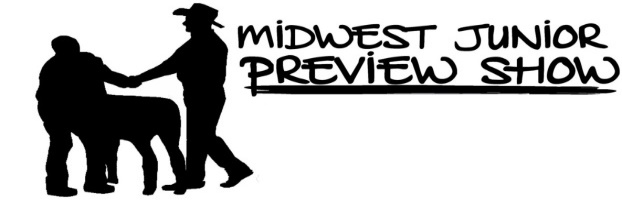 Friday, May 319am		MJPS Board of Directors Meeting – Sheep Barn10am – 8pm 	Registration/ Check in for Saturday show **ALL ANIMALS MUST BE CHECKED IN FRIDAY BY 8PM**3pm: 		MJPS Board Interviews Start6pm:		MJPS Show Ring Dinner sponsored by Reproduction Specialty Group and Red Dirt Downs7:30-9pm: 	Pool Party at Liberty Park Pool sponsored by Lobdell Dorpers 8pm: 		ALL ANIMALS MUST BE CHECKED INSaturday, June 17:00am:  		Class splits to be posted7:30am:		Exhibitor Photo and Meeting (Showring)After Meeting:		Donuts provided by the United Junior Suffolk Association 8:00am:		Breed Shows Begin **Order subject to change as breeds are added/removed**Other breeds added to the end of the schedule as needed.Following:	Additional showmanship classes split as follows, 9-12, 13-15, 16-18, 19-21.		Parent/Child Jackpot Classes (2 breaks based on child’s age, $10 entry fee, 50% payback to 1st place)		Heartland Livestock Supreme Champion Ram and Ewe DriveCHECKOUT – Exhibitors may check out anytime!  ALL EXHIBITORS will have checks.  Announcements will be made when checks are ready after breed divisions – please allow adequate time after larger divisions.  Sunday, June 2Noon: 		All sheep must be out of the barn.North Ring – Jennifer LivermoreSouth Ring – Jeff HeldNon-Competitive Showmanship 8 and under showmanship HampshireTunisPolled DorsetMontadale Horned DorsetOxfordDorset AdvantageKatahdinShetlandSouthdownRambouilletCorriedaleShropshireNatural ColoredColumbiaDorperSuffolkWhite DorperCheviotCommercialBabydoll SouthdownLincoln